Об утверждении  Плана мероприятий по проведению в сельском поселении Енгалышевский сельсовет  муниципального района Чишминский район Республики Башкортостан Года экологии и особо охраняемых природных территорий      В соответствии с указом Президента Российской Федерации от 1 августа 2015 года № 392 «О проведении в Российской Федерации Года особо охраняемых природных территорий» и от 5 января 2016 года № 7 «О проведении в Российской Федерации Года экологии», в соответствии с указом Главы Республики Башкортостан от 23 июня 2016 года №УГ-132 «Об объявлении в Республике Башкортостан 2017 года Годом экологии и особо охраняемых природных территорий», в целях обеспечения права каждого человека на благоприятную окружающую среду,П О С Т А Н О В Л Я Ю:       1. Утвердить план мероприятий по проведению в сельском поселении Енгалышевский сельсовет муниципального района Чишминский район Республики Башкортостан Года экологии и особо охраняемых природных территорий.      2. Контроль за выполнением настоящего постановления возложить на председателя постоянной комиссии Совета сельского поселения Енгалышевский сельсовет муниципального района Чишминский район Республики Башкортостан по развитию предпринимательства, земельным вопросам, благоустройству и экологии Рузанова В.П.Глава сельского поселения                                                  В.В. ЕрмолаевУтвержденпостановлением главы сельскогопоселения Енгалышевский сельсоветмуниципального района Чишминскийрайон от 12 января  2017 г. № 6План мероприятий по проведению в сельском поселенииЕнгалышевский сельсовет  муниципального района Чишминский район Республики Башкортостан Года экологии и особо охраняемых природных территорий Баш[ортостан Республика]ыШишм^ районыМУНИЦИПАЛЬ РАЙОН советЫныЕНГАЛЫШ ауыл советыауыл биЛ^м^е хакимите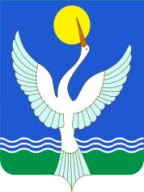 администрацияСЕЛЬСКОГО ПОСЕЛЕНИЯЕнгалышевский сельсоветМУНИЦИПАЛЬНОГО РАЙОНАЧишминскИЙ районРеспублики Башкортостан[АРАР12 январь 2017 й.№ 6ПОСТАНОВЛЕНИЕ 12 января  2017 г.№ п/пНаименование мероприятияСроки проведения мероприятияОтветственные исполнители1Составление перечня объектов и очагов (источников), представляющих угрозу для экологии на территории сельского поселенияв течение годаАдминистрация сельского поселения2Обязательное включение в повестку дня встреч с гражданами руководства района «День сельсовета» вопросов по экологическим проблемам на территории поселенияПо графику районаАдминистрация сельского поселения3Участие во Всероссийском экологическом субботнике «Зеленая Россия»с 1 по 31 августаОрганизации, учреждения и предприятия сельского поселения4Ликвидация несанкционированных мест размещения отходовдо 31 декабряАдминистрация сельского поселения5Озеленение берегов рек, благоустройство родниковв течение годаАдминистрация сельского поселения6Завершение огораживаний санитарной защитной зоны источников водоснабженияв течение годаАдминистрация сельского поселения7Проведение окружной акции «Чистый берег - чистая вода»с 1 по 30 июняАдминистрация сельского поселения8Предупреждение негативного воздействия вод на экологию в паводковый период (освобождение подтапливаемых территории от потенциальных загрязнителей)паводковый периодЧишминский Территориальный отдел Управления Роспотребнадзора по РБ (по согласованию)9Проведение акции «Живи родник»в течение годаАдминистрация сельского поселения10Озеленение улиц населенных пунктов, посадка аллей, цветников с участием населенияв течение годаАдминистрация сельского поселения11Контрольно-надзорные мероприятия в целях своевременного выявления незаконных рубок деревьев и комплексного принятия мер к нарушителям в сфере лесопользованиядо 10 июля,до 29 декабряТерриториальный отдел по Уфимскому лесничеству (по согласованию)12Профилактическая работа с населением и пропаганда правил пожаробезопасного поведения в лесус 1 мая по 31 октябряАдминистрация сельского поселения 13Участие во Всероссийской природоохранной акции «Сохраним лес от пожаров»с 1 мая по 30 сентябряТерриториальный отдел по Уфимскому лесничеству (по согласованию)14Проведение окружной акции «Чистый лес»с 1 мая по 31 октябряТерриториальный отдел по Уфимскому лесничеству (по согласованию)15Проведение оперативного профилактического мероприятия «Операция «Лось»с 14 по 29 январяОхот. надзор района (по согласованию),ОМВД России по Чишминскому району (по согласованию)16Проведение оперативного профилактического мероприятия «Операция «Капкан»с 1 по 19 мартаОхот. надзор района (по согласованию),ОМВД России по Чишминскому району (по согласованию)17Проведение оперативного профилактического мероприятия «Операция «Пернатая дичь, весна»в течение сезона весенней охоты на водоплавающую дичьОхот. надзор района (по согласованию),ОМВД России по Чишминскому району (по согласованию)18Книжные выставки «Экология вокруг нас», «Моя малая Родина», «Открой для себя удивительный мир птиц», «Они цветут, сердца отогревая»В течение годаМАУК Енгалышевская сельская библиотека19Фотоконкурс «Посмотри, как хорош мир в котором ты живешь»январьМАУК Енгалышевская сельская библиотека20Участие школьников в Региональном этапе Всероссийской олимпиады школьников по экологиис 16 января по 10  февраляМБОУ СОШ с. Енгалышево21Конкурс творческих работ и рисунков «Мой край родной», посвященных Году экологии, среди школьниковмарт,сентябрь МБОУ СОШ с. Енгалышево22Проведение акции «Кормушка для птиц»Январь-мартМБОУ СОШ с. Енгалышево23Час экологии «Бросим природе спасательный круг»февральМАУК Енгалышевская сельская библиотека24Экологическая акция «Скворечник», «Весна»мартМБОУ СОШ с. Енгалышево25Викторина «Не только в гости ждет тебя природа»мартМАУК Енгалышевская сельская библиотека26Организация и проведение окружного конкурса детских творческих работ «Лес глазами детей»с 1 февраля по 20 декабряМБОУ СОШ с. Енгалышево27Литературная викторина «Сказки о животных»июльМАУК Енгалышевская сельская библиотека28Экологический час «Мы все в ответе за нашу планету»августМАУК Енгалышевская сельская библиотека29Экологические небылицы, творческие работы из природного материалаоктябрьМАУК Енгалышевская сельская библиотека